                          2020-2021 EĞİTİM ÖĞRETİM YILI  KASIM AYI AYLIK PLANI DEĞERLER EĞİTİMİ            İNGİLİZCE            İNGİLİZCE            İNGİLİZCEAYIN RENGİAYIN RENGİAYIN RAKAMIAYIN RAKAMIAYIN RAKAMIAYIN ŞEKLİAYIN ŞEKLİAYIN TÜRK BÜYÜĞÜAYIN TÜRK BÜYÜĞÜTEMİZLİK VE CUMANIN SÜNNETLERİSHAPES AND FOOD DRİNKSSHAPES AND FOOD DRİNKSSHAPES AND FOOD DRİNKSMAVİKIRMIZIMAVİKIRMIZI3-43-43-4KARE KARE MUSTAFA KEMAL ATATÜRKMUSTAFA KEMAL ATATÜRK   MÜZİK ETKİNLİĞİ   MÜZİK ETKİNLİĞİ   MÜZİK ETKİNLİĞİOYUN ETKİNLİĞİOYUN ETKİNLİĞİOYUN ETKİNLİĞİOYUN ETKİNLİĞİTÜRKÇE DİL ETKİNLİĞİTÜRKÇE DİL ETKİNLİĞİTÜRKÇE DİL ETKİNLİĞİAKIL VE ZEKÂAKIL VE ZEKÂAKIL VE ZEKÂ- BİR YILDA DÖRT MEVSİM -TOHUMLAR FİDANA - ÜÇ KAĞITÇİ RİTİM -SONBHAR 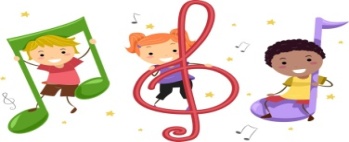 - BİR YILDA DÖRT MEVSİM -TOHUMLAR FİDANA - ÜÇ KAĞITÇİ RİTİM -SONBHAR - BİR YILDA DÖRT MEVSİM -TOHUMLAR FİDANA - ÜÇ KAĞITÇİ RİTİM -SONBHAR - KÖPEKBALIĞI OYUNUMUZ -KÖPEKBALIKLARI İŞTAHLA SUYA DÜŞMEMİZİ BEKLİYOR-BARDAK TAŞIMA OYUNU-SAYI OYUNU-RENK EŞLEŞTİREREK KULE YAP VE BİR GÜZEL YIK-ŞEKİLLER OYUNU-PARKUR OYUNU -SABUN KÖPÜKLERİNDEN BALONLAR YAPTIM-EGLENCELİ OYUN -SANDELYE KAPMACA -KOMŞUNDAN MEMNUN MUSUN- KÖPEKBALIĞI OYUNUMUZ -KÖPEKBALIKLARI İŞTAHLA SUYA DÜŞMEMİZİ BEKLİYOR-BARDAK TAŞIMA OYUNU-SAYI OYUNU-RENK EŞLEŞTİREREK KULE YAP VE BİR GÜZEL YIK-ŞEKİLLER OYUNU-PARKUR OYUNU -SABUN KÖPÜKLERİNDEN BALONLAR YAPTIM-EGLENCELİ OYUN -SANDELYE KAPMACA -KOMŞUNDAN MEMNUN MUSUN- KÖPEKBALIĞI OYUNUMUZ -KÖPEKBALIKLARI İŞTAHLA SUYA DÜŞMEMİZİ BEKLİYOR-BARDAK TAŞIMA OYUNU-SAYI OYUNU-RENK EŞLEŞTİREREK KULE YAP VE BİR GÜZEL YIK-ŞEKİLLER OYUNU-PARKUR OYUNU -SABUN KÖPÜKLERİNDEN BALONLAR YAPTIM-EGLENCELİ OYUN -SANDELYE KAPMACA -KOMŞUNDAN MEMNUN MUSUN- KÖPEKBALIĞI OYUNUMUZ -KÖPEKBALIKLARI İŞTAHLA SUYA DÜŞMEMİZİ BEKLİYOR-BARDAK TAŞIMA OYUNU-SAYI OYUNU-RENK EŞLEŞTİREREK KULE YAP VE BİR GÜZEL YIK-ŞEKİLLER OYUNU-PARKUR OYUNU -SABUN KÖPÜKLERİNDEN BALONLAR YAPTIM-EGLENCELİ OYUN -SANDELYE KAPMACA -KOMŞUNDAN MEMNUN MUSUN        HİKÂYE ETKİNLİKLERİPARMAK OYUNU  BİLMECE SAATİ   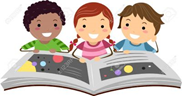         HİKÂYE ETKİNLİKLERİPARMAK OYUNU  BİLMECE SAATİ           HİKÂYE ETKİNLİKLERİPARMAK OYUNU  BİLMECE SAATİ   -SUDOKU -ZEKARA- YÖNELGE İLE TOP EŞLEŞTİRME  -PUZZLE-ŞABLONA GÖRE RENK EŞLEŞTİRME -DİKKAT GEREKTİREN RENGAREK BİR EŞLEŞTİRME -NEŞELİ BARDAKLAR 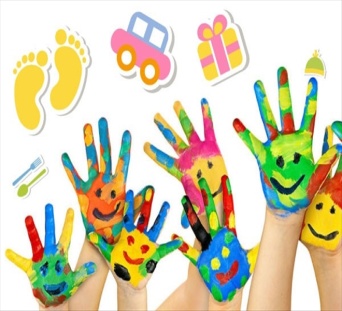 -SUDOKU -ZEKARA- YÖNELGE İLE TOP EŞLEŞTİRME  -PUZZLE-ŞABLONA GÖRE RENK EŞLEŞTİRME -DİKKAT GEREKTİREN RENGAREK BİR EŞLEŞTİRME -NEŞELİ BARDAKLAR -SUDOKU -ZEKARA- YÖNELGE İLE TOP EŞLEŞTİRME  -PUZZLE-ŞABLONA GÖRE RENK EŞLEŞTİRME -DİKKAT GEREKTİREN RENGAREK BİR EŞLEŞTİRME -NEŞELİ BARDAKLAR FEN VE DOĞAETKİNLİĞİFEN VE DOĞAETKİNLİĞİMONTESSORİ ETKİNLİĞİMONTESSORİ ETKİNLİĞİMONTESSORİ ETKİNLİĞİSANAT ETKİNLİĞİSANAT ETKİNLİĞİSANAT ETKİNLİĞİBELİRLİ GÜN VE HAFTALARBELİRLİ GÜN VE HAFTALARBELİRLİ GÜN VE HAFTALARBELİRLİ GÜN VE HAFTALARDRAMA   YANAR DAĞ DENEYİ 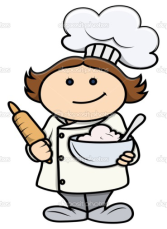 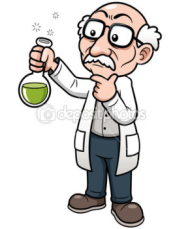   YANAR DAĞ DENEYİ -SONBAHAR YAPRAKLARI YERE DÖKÜLMNÜŞ -HARAKET EDEN SU-DİŞ FIRÇALAMA  -EĞLENEREK EŞLEŞTİRİYORUZ -LEGO ÇEKME 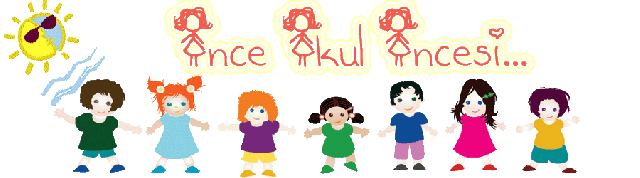 -SONBAHAR YAPRAKLARI YERE DÖKÜLMNÜŞ -HARAKET EDEN SU-DİŞ FIRÇALAMA  -EĞLENEREK EŞLEŞTİRİYORUZ -LEGO ÇEKME -SONBAHAR YAPRAKLARI YERE DÖKÜLMNÜŞ -HARAKET EDEN SU-DİŞ FIRÇALAMA  -EĞLENEREK EŞLEŞTİRİYORUZ -LEGO ÇEKME --EŞŞEK MASKEMİZ-SÜT MISIR -TUZ BOYAMA - SAĞLIKLI DİŞLER -MANDALA -GÖLGE EŞLEŞTİRME --EŞŞEK MASKEMİZ-SÜT MISIR -TUZ BOYAMA - SAĞLIKLI DİŞLER -MANDALA -GÖLGE EŞLEŞTİRME --EŞŞEK MASKEMİZ-SÜT MISIR -TUZ BOYAMA - SAĞLIKLI DİŞLER -MANDALA -GÖLGE EŞLEŞTİRME  KIZILAY 10 KASIM (ATATÜRK’Ü ANMA TÖRENİ)AĞIZ VE DİŞ SAĞLIGI 24 KASIM ÖGRETMENLER GÜNÜ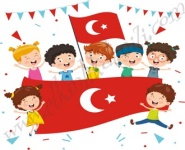 BİLGİNİZE SEVGİLERİMİZLEZEYNEP ÖZYÜREK KIZILAY 10 KASIM (ATATÜRK’Ü ANMA TÖRENİ)AĞIZ VE DİŞ SAĞLIGI 24 KASIM ÖGRETMENLER GÜNÜBİLGİNİZE SEVGİLERİMİZLEZEYNEP ÖZYÜREK KIZILAY 10 KASIM (ATATÜRK’Ü ANMA TÖRENİ)AĞIZ VE DİŞ SAĞLIGI 24 KASIM ÖGRETMENLER GÜNÜBİLGİNİZE SEVGİLERİMİZLEZEYNEP ÖZYÜREK KIZILAY 10 KASIM (ATATÜRK’Ü ANMA TÖRENİ)AĞIZ VE DİŞ SAĞLIGI 24 KASIM ÖGRETMENLER GÜNÜBİLGİNİZE SEVGİLERİMİZLEZEYNEP ÖZYÜREKKIZILAY DEĞERLİ VELİMİZ;PAZARTESİ GÜNÜ KİTAP GÜNÜDÜR.  (Çocuklarımızın yaş düzeyine uygun evden getirdikleri kitaplar okunacaktır. )                                                                                                                                                                  PERŞEMBE GÜNLERİMİZ, SAĞLIKLI YİYECEK PAYLAŞIM GÜNÜDÜR.(KURUYEMİŞ VEYA MEYVE)                                                                                                                                                                                     BİLGİLERİNİZE, SEVGİLERLE                                                                                                                                                                                       MELTEM GÖKGÖZDEĞERLİ VELİMİZ;PAZARTESİ GÜNÜ KİTAP GÜNÜDÜR.  (Çocuklarımızın yaş düzeyine uygun evden getirdikleri kitaplar okunacaktır. )                                                                                                                                                                  PERŞEMBE GÜNLERİMİZ, SAĞLIKLI YİYECEK PAYLAŞIM GÜNÜDÜR.(KURUYEMİŞ VEYA MEYVE)                                                                                                                                                                                     BİLGİLERİNİZE, SEVGİLERLE                                                                                                                                                                                       MELTEM GÖKGÖZDEĞERLİ VELİMİZ;PAZARTESİ GÜNÜ KİTAP GÜNÜDÜR.  (Çocuklarımızın yaş düzeyine uygun evden getirdikleri kitaplar okunacaktır. )                                                                                                                                                                  PERŞEMBE GÜNLERİMİZ, SAĞLIKLI YİYECEK PAYLAŞIM GÜNÜDÜR.(KURUYEMİŞ VEYA MEYVE)                                                                                                                                                                                     BİLGİLERİNİZE, SEVGİLERLE                                                                                                                                                                                       MELTEM GÖKGÖZDEĞERLİ VELİMİZ;PAZARTESİ GÜNÜ KİTAP GÜNÜDÜR.  (Çocuklarımızın yaş düzeyine uygun evden getirdikleri kitaplar okunacaktır. )                                                                                                                                                                  PERŞEMBE GÜNLERİMİZ, SAĞLIKLI YİYECEK PAYLAŞIM GÜNÜDÜR.(KURUYEMİŞ VEYA MEYVE)                                                                                                                                                                                     BİLGİLERİNİZE, SEVGİLERLE                                                                                                                                                                                       MELTEM GÖKGÖZDEĞERLİ VELİMİZ;PAZARTESİ GÜNÜ KİTAP GÜNÜDÜR.  (Çocuklarımızın yaş düzeyine uygun evden getirdikleri kitaplar okunacaktır. )                                                                                                                                                                  PERŞEMBE GÜNLERİMİZ, SAĞLIKLI YİYECEK PAYLAŞIM GÜNÜDÜR.(KURUYEMİŞ VEYA MEYVE)                                                                                                                                                                                     BİLGİLERİNİZE, SEVGİLERLE                                                                                                                                                                                       MELTEM GÖKGÖZDEĞERLİ VELİMİZ;PAZARTESİ GÜNÜ KİTAP GÜNÜDÜR.  (Çocuklarımızın yaş düzeyine uygun evden getirdikleri kitaplar okunacaktır. )                                                                                                                                                                  PERŞEMBE GÜNLERİMİZ, SAĞLIKLI YİYECEK PAYLAŞIM GÜNÜDÜR.(KURUYEMİŞ VEYA MEYVE)                                                                                                                                                                                     BİLGİLERİNİZE, SEVGİLERLE                                                                                                                                                                                       MELTEM GÖKGÖZDEĞERLİ VELİMİZ;PAZARTESİ GÜNÜ KİTAP GÜNÜDÜR.  (Çocuklarımızın yaş düzeyine uygun evden getirdikleri kitaplar okunacaktır. )                                                                                                                                                                  PERŞEMBE GÜNLERİMİZ, SAĞLIKLI YİYECEK PAYLAŞIM GÜNÜDÜR.(KURUYEMİŞ VEYA MEYVE)                                                                                                                                                                                     BİLGİLERİNİZE, SEVGİLERLE                                                                                                                                                                                       MELTEM GÖKGÖZDEĞERLİ VELİMİZ;PAZARTESİ GÜNÜ KİTAP GÜNÜDÜR.  (Çocuklarımızın yaş düzeyine uygun evden getirdikleri kitaplar okunacaktır. )                                                                                                                                                                  PERŞEMBE GÜNLERİMİZ, SAĞLIKLI YİYECEK PAYLAŞIM GÜNÜDÜR.(KURUYEMİŞ VEYA MEYVE)                                                                                                                                                                                     BİLGİLERİNİZE, SEVGİLERLE                                                                                                                                                                                       MELTEM GÖKGÖZDEĞERLİ VELİMİZ;PAZARTESİ GÜNÜ KİTAP GÜNÜDÜR.  (Çocuklarımızın yaş düzeyine uygun evden getirdikleri kitaplar okunacaktır. )                                                                                                                                                                  PERŞEMBE GÜNLERİMİZ, SAĞLIKLI YİYECEK PAYLAŞIM GÜNÜDÜR.(KURUYEMİŞ VEYA MEYVE)                                                                                                                                                                                     BİLGİLERİNİZE, SEVGİLERLE                                                                                                                                                                                       MELTEM GÖKGÖZDEĞERLİ VELİMİZ;PAZARTESİ GÜNÜ KİTAP GÜNÜDÜR.  (Çocuklarımızın yaş düzeyine uygun evden getirdikleri kitaplar okunacaktır. )                                                                                                                                                                  PERŞEMBE GÜNLERİMİZ, SAĞLIKLI YİYECEK PAYLAŞIM GÜNÜDÜR.(KURUYEMİŞ VEYA MEYVE)                                                                                                                                                                                     BİLGİLERİNİZE, SEVGİLERLE                                                                                                                                                                                       MELTEM GÖKGÖZDEĞERLİ VELİMİZ;PAZARTESİ GÜNÜ KİTAP GÜNÜDÜR.  (Çocuklarımızın yaş düzeyine uygun evden getirdikleri kitaplar okunacaktır. )                                                                                                                                                                  PERŞEMBE GÜNLERİMİZ, SAĞLIKLI YİYECEK PAYLAŞIM GÜNÜDÜR.(KURUYEMİŞ VEYA MEYVE)                                                                                                                                                                                     BİLGİLERİNİZE, SEVGİLERLE                                                                                                                                                                                       MELTEM GÖKGÖZDEĞERLİ VELİMİZ;PAZARTESİ GÜNÜ KİTAP GÜNÜDÜR.  (Çocuklarımızın yaş düzeyine uygun evden getirdikleri kitaplar okunacaktır. )                                                                                                                                                                  PERŞEMBE GÜNLERİMİZ, SAĞLIKLI YİYECEK PAYLAŞIM GÜNÜDÜR.(KURUYEMİŞ VEYA MEYVE)                                                                                                                                                                                     BİLGİLERİNİZE, SEVGİLERLE                                                                                                                                                                                       MELTEM GÖKGÖZDEĞERLİ VELİMİZ;PAZARTESİ GÜNÜ KİTAP GÜNÜDÜR.  (Çocuklarımızın yaş düzeyine uygun evden getirdikleri kitaplar okunacaktır. )                                                                                                                                                                  PERŞEMBE GÜNLERİMİZ, SAĞLIKLI YİYECEK PAYLAŞIM GÜNÜDÜR.(KURUYEMİŞ VEYA MEYVE)                                                                                                                                                                                     BİLGİLERİNİZE, SEVGİLERLE                                                                                                                                                                                       MELTEM GÖKGÖZ